          ПОСТАНОВЛЕНИЕ                                                          КАРАР            12 марта 2015 года                                                                № 12	Об утверждении Перечня должностей муниципальной службы в муниципальном образовании «Ципьинское сельское поселение» Балтасинского муниципального района Республики Татарстан  в наибольшей степени подверженных риску коррупции.В соответствии с Федеральным законом от 25.12.2008 года № 273-ФЗ «О противодействии коррупции», Решения  Балтасинского районного Совета Республики Татарстан  от 22 октября 2014 г. № 250 «Об утверждении Положения о представлении гражданами, претендующими на замещение должностей муниципальной службы в Балтасинском муниципальном районе, сведений о доходах, об имуществе и обязательствах имущественного характера, а также о представлении муниципальными служащими в Балтасинском муниципальном районе сведений о доходах, расходах, об имуществе и обязательствах имущественного характера» и  на основании Устава муниципального образования  «Ципьинское сельское поселение» глава Ципьинского сельского поселения постановляет:1. Утвердить прилагаемый перечень должностей муниципальной службы в муниципальном образовании  «Ципьинское сельское поселение» Балтасинского муниципального района Республики Татарстан,   обязанных предоставлять сведений о своих доходах, расходах об имуществе и обязательствах имущественного характера, а также сведения о доходах, расходах об имуществе и обязательствах имущественного характера своих супруги (супруга) и несовершеннолетних детей: 2. Настоящее постановление довести до сведения муниципальных служащих включенных в перечень.3. Признать утратившим силу постановление № 9 от 04.03.2010 г. «Перечень должностей муниципальной службы в муниципальном образовании «Ципьинское сельское поселение» Балтасинского муниципального района Республики Татарстан  в наибольшей степени подверженных риску коррупции». 4.   Контроль за исполнением оставляю за собой.Глава Ципьинского сельского поселения                                                  А.Г. НотфуллинГЛАВА ципьинского сельского поселения БалтасинскОГОМУНИЦИПАЛЬНОГО РАЙОНА РЕСПУБЛИКИ ТАТАРСТАН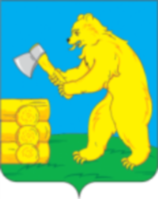  ТАТАРСТАН РЕСПУБЛИКАСЫбалтач МУНИЦИПАЛЬ РАЙОНы чепья авыл җирлеге БАШЛЫГЫ ул. Ленина, д. 10, с. Ципья, 422243   Ленин ур., 10 нчы йорт, Чепья а., 422243Тел.: (84368) 3-43-41, факс: (84368) 3-43-41. E-mail: Cip.Blt@tatar.ru, www.baltasi.tatarstan.ruТел.: (84368) 3-43-41, факс: (84368) 3-43-41. E-mail: Cip.Blt@tatar.ru, www.baltasi.tatarstan.ruТел.: (84368) 3-43-41, факс: (84368) 3-43-41. E-mail: Cip.Blt@tatar.ru, www.baltasi.tatarstan.ru№п/пНаименование должности Наименование группыКоличество1.Руководитель исполнительного комитета сельского поселенияВысшая группа должностей муниципальной службы            12.Заместитель руководителя исполнительного комитета сельского поселенияВысшая группа должностей муниципальной службы            1